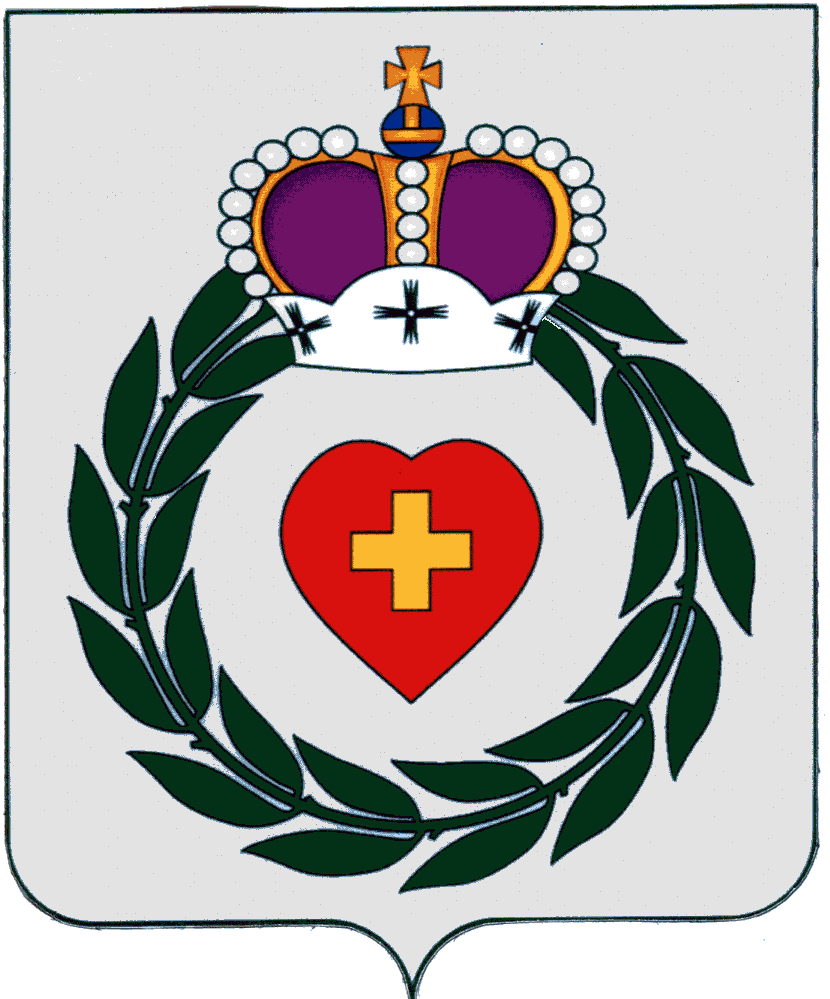 Районное Собраниемуниципального образованиямуниципального района«Боровский район»Калужской областиРЕШЕНИЕ27 октября 2022 года			     г. Боровск				       № 96«Об утверждении результатов публичных слушаний по вопросу:« О наложении постоянного публичного сервитута согласно статьи 23 Земельного кодекса РФ для эксплуатации существующих инженерных сооружений».В соответствии со статьей 23 Земельного кодекса Российской Федерации, Уставом муниципального образования муниципального района "Боровский район", Районное Собрание муниципального образования муниципального района "Боровский район",					РЕШИЛО:1. Утвердить результаты публичных слушаний от 21.10.2022 года              по установлению постоянного публичного сервитута в соответствии со статьей 23 Земельного кодекса РФ в отношении земельного участка с кадастровым номером 40:03:000000:66, с целью эксплуатации существующих инженерных сооружений:- ВЛ 35кВ «Мишуково-Корытово» в кадастровых кварталах: 40:03:000000, 40:03:045907, площадь публичного сервитута 131797 кв.м.2. Настоящее Решение вступает в силу с момента официального опубликования.Глава муниципального образованиямуниципального района «Боровский район»Председатель Районного Собрания					     А.В.БельскийОтп. 5 экз. 2- в дело, 1- администрацииОЗиИОГ